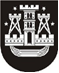 KLAIPĖDOS MIESTO SAVIVALDYBĖS TARYBASPRENDIMASDĖL PRAŠYMO PERDUOTI VALSTYBINĖS ŽEMĖS SKLYPUS VALDYTI, NAUDOTI IR DISPONUOTI JAIS PATIKĖJIMO TEISE KLAIPĖDOS MIESTO SAVIVALDYBEI  2013 m. spalio 24 d. Nr. T2-276 KlaipėdaVadovaudamasi Lietuvos Respublikos vietos savivaldos įstatymo (Žin., 1994, Nr. 55-1049; 2008, Nr. 113-4290; 2011, Nr.52-2504) 16 straipsnio 4 dalimi, Lietuvos Respublikos žemės įstatymo (Žin., 1994, Nr. 34-620; 2004, Nr. 28-868; 2010, Nr. 72-3616) 7 straipsnio 2 dalies 3 ir 6 punktais ir Lietuvos Respublikos Vyriausybės 2002 m. rugsėjo 10 d. nutarimu Nr. 1418 „Dėl Valstybinės žemės sklypų perdavimo valdyti patikėjimo teise savivaldybėms tvarkos patvirtinimo“ (Žin., 2002, Nr. 90-3852; 2011, Nr. 06-218), atsižvelgdama į Pramonės parko teritorijos tarp  Vilniaus plento, kelio Palanga–Šilutė, Lypkių gatvės ir geležinkelio detalųjį planą, patvirtintą Klaipėdos miesto savivaldybės tarybos 2006 m. rugsėjo 28 d. sprendimu Nr. T2-285, ir į Klaipėdos miesto savivaldybės administracijos direktoriaus 2012 m. spalio 19 d. įsakymą Nr. AD1-2429 „Dėl Žemės sklypų Klaipėdoje, Pramonės g., plano, prilyginamo detaliojo teritorijų planavimo dokumentui, patvirtinimo“ Klaipėdos miesto savivaldybės taryba nusprendžia:1. Prašyti Lietuvos Respublikos Vyriausybę perduoti valstybinės kitos paskirties žemės sklypus valdyti, naudoti ir disponuoti jais patikėjimo teise Klaipėdos miesto savivaldybei šioms reikmėms:1.1. pramonės ir sandėliavimo objektų teritorijų naudojimo būdo žemės sklypus ūkinei komercinei veiklai: 3,6449 ha Pramonės g. 10A, Klaipėdoje, detaliajame plane – žemės sklypas 8;2,0544 ha Metalo g. 1, Klaipėdoje, detaliajame plane – žemės sklypas 9,2,466 ha Metalo g. 3, Klaipėdoje, detaliajame plane – žemės sklypas 10,2,4841ha Metalo g. 5, Klaipėdoje, detaliajame plane – žemės sklypas 11; 1.2. inžinerinės infrastruktūros teritorijų naudojimo būdo žemės sklypus gatvėms ir vietiniams keliams – 0,7304 ha Metalo g. (tęsinys), Klaipėdoje, detaliajame plane – žemės sklypas 13.2. Skelbti apie šį sprendimą vietinėje spaudoje ir visą sprendimo tekstą – Klaipėdos miesto savivaldybės interneto tinklalapyje.Savivaldybės meras 